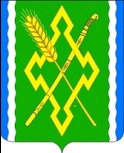 АДМИНИСТРАЦИЯ НОВОЛАБИНСКОГО СЕЛЬСКОГО ПОСЕЛЕНИЯ УСТЬ-ЛАБИНСКОГО РАЙОНАП О С Т А Н О В Л Е Н И Еот 01 октября 2019 года								№ 75станица НоволабинскаяО внесении изменений в постановление администрации Новолабинского сельского поселения Усть-Лабинского района от 17 августа 2017 года №60 «О создании территориальной комиссии по профилактике правонарушений в Новолабинском сельском поселении Усть-Лабинского района»В связи с кадровыми изменениями п о с т а н о в л я ю:1. Внести в постановление администрации Новолабинского сельского поселения Усть-Лабинского района от 17 августа 2017 года №60 «О создании территориальной комиссии по профилактике правонарушений в Новолабинском сельском поселении Усть-Лабинского района» следующие изменения:1) приложение № 1 к постановлению изложить в новой редакции согласно приложения.2. Контроль за выполнением настоящего постановления возложить на главу Новолабинского сельского поселения Усть-Лабинского района А.Э.Саремата.3. Постановление вступает в силу со дня его обнародованияГлава Новолабинского сельского поселения Усть-Лабинского района                                                  А.А. ГусевПриложение к постановлению администрацииНоволабинского сельского поселения Усть-Лабинского районаот 10.08.2018г. № 40СОСТАВтерриториальной комиссии по профилактике правонарушений Новолабинского сельского поселения Усть-Лабинского районаВедущий специалист общего отдела администрацииНоволабинского сельского поселенияУсть-Лабинского района 						Н.Н. ВысоцкаяЛИСТ СОГЛАСОВАНИЯпроекта постановления главы Новолабинского сельского поселения Усть-Лабинского района от _____________ № ______ «О внесении изменений в постановление администрации Новолабинского сельского поселения Усть-Лабинского района от 17 августа 2017 года №60 «О создании территориальной комиссии по профилактике правонарушений в Новолабинском сельском поселении Усть-Лабинского района»Проект подготовлен:Проект согласован:ЗАЯВКАК ПОСТАНОВЛЕНИЮНаименование: «О внесении изменений в постановление администрации Новолабинского сельского поселения Усть-Лабинского района от 17 августа 2017 года №60 «О создании территориальной комиссии по профилактике правонарушений в Новолабинском сельском поселении Усть-Лабинского района»Постановление разослать:                                     «____» ____________ 2018 гГусевАндрей Алексеевич― глава Новолабинского сельского поселения Усть-Лабинского района, председатель Территориальной комиссииВысоцкая Наталья Николаевна―специалист 2 категории общего отдела администрации Новолабинского сельского поселения Усть-Лабинского района, заместитель председателя Территориальной комиссииЛебедь Ирина Ивановна―специалист 2 категории финансового отдела администрации Новолабинского сельского поселения Усть-Лабинского района, секретарь Территориальной комиссииЧлены территориальной комиссии:Члены территориальной комиссии:Члены территориальной комиссии:Кобченко Елена Ивановна―социальный педагог МБОУ СОШ № 13 им. И.Ф. РулеваСевостьянов Олег Сергеевич―участковый уполномоченный полиции ОМВД России по Усть-Лабинскому районуПарфеновСергей Анатольевич―атаман ХКО Новолабинского сельского поселения Усть-Лабинского районаГолубченкоГалина Андреевна―директор МКУК«Новолабинская сельская библиотека ,  депутат Совета Новолабинского сельского поселенияКузнецов Александр Владимирович―директор СЦ «Олимп» Новолабинского сельского поселения Усть-Лабинского районаХадановичМария Андреевна―квартальная Новолабинского сельского поселения Усть-Лабинского районаЯковлева Галина Григорьевна―специалист по социальной работе отделения профилактики семейного неблагополучия Усть-Лабинского комплексного центра социального обслуживания «Рассвет»Жидкова Галина Викторовна―заместитель директора по воспитательной работе МБОУ СОШ № 13 им. И.Ф. РулеваВедущий специалист общего отделаадминистрации Новолабинского сельскогопоселения Усть-Лабинского районаР.Р. КовешниковаСпециалист 2 категории общего отделаадминистрации Новолабинского сельскогопоселения Усть-Лабинского районаН.Н. Высоцкая1. В дело- 1 экз.2. Прокуратура- 0 экз.3. Общий отдел администрации Новолабинского сельского поселения Усть-Лабинского района- 1 экз.Ведущий специалист общего отделаадминистрации Новолабинского сельскогопоселения Усть-Лабинского районаР.Р. Ковешникова